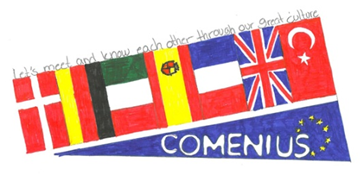 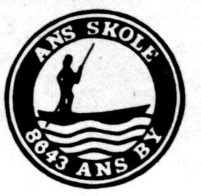 ANS SKOLE, DENMARK, 6th MEETING PROGRAMME for COMENIUS PROJECT: “Let’s Meet to Know Each Other through Our Great Cultures”17th-22th March 2015  17.03.2015 Tuesday Taking the partners from the airports to their hotel (Free) www.anskro.dkThe arrival times are coming later18.03.2015 Wednesday8.15	Leaving the hotel on foot (We will pick you up)8.30	Arriving at Ans Skole8.45	Tour of school in small groupsGermany and Spain (Gitte)Italy and UK (Rikke)France and Turkey (Lone)Visiting Mr Keld Sandfelt Simonsen and Mr Michael Ørbæk Langballe, the Principals Coffee and bread (Free)10.15 	Visiting classesGermany and Spain (Rikke)Italy and UK (Lone)France and Turkey (Gitte)11.15	Fieldtrip to Energi Museum (Free)14.30	Lunch at school (Free)15.30	Working on the ProjectCommon song about friendshipTwin Space17.30	Pizza and beer at the school (Cost 75 kr. = 10E) 19.03.2015 Thursday8.00	Leaving the hotel (we will pick you up)8.30	Visiting Nørskovlund, our school for children with special needs10.30	Leaving Nørskovlund11.00	Event with the whole school	12:00	Lunch at school (Free)13.00	Working on the projectStoryboard with traditional storys15.00	Fieldtrip to The farm of Ewald and Erene.Tast of the local dairy Products (Free)17.30	Back at the Hotel-	Dinners with the teachers in their homes (Free)20.03.2015 Friday8.15	Leaving the hotel on foot8.30	Arriving at Ans Skole8.30	Working on the projectThe program for Italy9.30	Receiving diplomas and exchange of gifts10.30 	Teaching classesSpain: 5.a (Vikar)Italy: 5.b (LJL)Turkey: 4.b (KV)UK: 1.a (AS)France: 3.a-3.b (Janni, MN)Germany: 6.a(TRI )11.15	Presentation of the Middle SchoolSpain (HW) Lokale S5Italy (HA)	HåndarbejdeTurkey (AS) Lokale S6UK (RH) Lokale S7France (TRI) Lokale S4Germany (GB) Lokale S111.45	Lunch at school12.30	Leaving for Silkeborg 13.00	Visiting FabLab (We are a FabLap-School) (Free)15.00	Sightseeing in Silkeborg with a tourguide (Free)17.00	Museum Jorn with at guide (Cost 75 kr. = 10 E) 	18.30	Communal dinner in Silkeborg (Cost 169 kr. = 23 E) Drinks are not included21.01.2015 Saturday 9.00	Leaving the hotel for Karup Lufthavn (Turkey, France) (Free)9.00 	Transportation from Ans to Aarhus.    (Free)10.00 	Aarhus domkirke (cathedral ). www.aarhusdomkirke.dk It is possible to go up into the tower.    Price 3 euro 17.00 	Return to Ans 22.03.2015 Sunday Taking the partners from their hotel to the airport (Free)